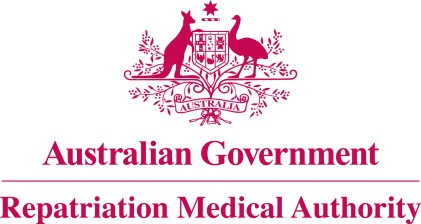 Statement of PrinciplesconcerningPLANTAR FASCIITIS
(Balance of Probabilities) (No. 83 of 2023)The Repatriation Medical Authority determines the following Statement of Principles under subsection 196B(3) of the Veterans' Entitlements Act 1986.Dated	25 August 2023.Contents1	Name	32	Commencement	33	Authority	34	Repeal	35	Application	36	Definitions	37	Kind of injury, disease or death to which this Statement of Principles relates	38	Basis for determining the factors	49	Factors that must exist	410	Relationship to service	511	Factors referring to an injury or disease covered by another Statement of Principles	5Schedule 1 - Dictionary	61	Definitions	6NameThis is the Statement of Principles concerning plantar fasciitis (Balance of Probabilities) (No. 83 of 2023).Commencement	This instrument commences on 26 September 2023.AuthorityThis instrument is made under subsection 196B(3) of the Veterans' Entitlements Act 1986.RepealThe Statement of Principles concerning plantar fasciitis No. 52 of 2015 (Federal Register of Legislation No. F2015L00258) made under subsection 196B(3) of the VEA is repealed.ApplicationThis instrument applies to a claim to which section 120B of the VEA or section 339 of the Military Rehabilitation and Compensation Act 2004 applies.DefinitionsThe terms defined in the Schedule 1 - Dictionary have the meaning given when used in this instrument.Kind of injury, disease or death to which this Statement of Principles relatesThis Statement of Principles is about plantar fasciitis and death from plantar fasciitis.Meaning of plantar fasciitisFor the purposes of this Statement of Principles, plantar fasciitis:means a painful inflammatory or degenerative condition of the plantar fascia of the foot; and excludes plantar fibromatosis. Note: Clinical manifestations typically include pain in the inferior heel that is worse with the first steps in the morning or after a period of inactivity. There may be tenderness of the inferior heel.Death from plantar fasciitisFor the purposes of this Statement of Principles, plantar fasciitis, in relation to a person, includes death from a terminal event or condition that was contributed to by the person's plantar fasciitis.Note: terminal event is defined in the Schedule 1 – Dictionary.Basis for determining the factorsOn the sound medical-scientific evidence available, the Repatriation Medical Authority is of the view that it is more probable than not that plantar fasciitis and death from plantar fasciitis can be related to relevant service rendered by veterans or members of the Forces under the VEA, or members under the MRCA.Note: MRCA, relevant service and VEA are defined in the Schedule 1 – Dictionary.Factors that must existAt least one of the following factors must exist before it can be said that, on the balance of probabilities, plantar fasciitis or death from plantar fasciitis is connected with the circumstances of a person's relevant service:having trauma to the plantar aspect of the affected foot within the seven days before the clinical onset or clinical worsening of plantar fasciitis;having an infection involving the plantar fascia at the time of the clinical onset or clinical worsening of plantar fasciitis;running or jogging an average of at least 30 kilometres per week for at least the 2 months before the clinical onset or clinical worsening of plantar fasciitis;undertaking exercise that involves repetitive weight bearing on the affected foot for: a minimum intensity of 5 METS; and for at least 4 hours per week; andfor at least the 2 months before the clinical onset or clinical worsening of plantar fasciitis;Note: MET is defined in the Schedule 1 - Dictionary.Note: Exercise that involves repetitive weight bearing on the affected foot includes marching, jumping, soccer, tennis, or dancing. increasing the frequency, duration or intensity of weight bearing activity involving the affected foot: by at least 200 percent; and to a minimum intensity of 5 METs; and for at least 2 hours per day; and within the seven days before the clinical onset or clinical worsening of plantar fasciitis;Note: MET is defined in the Schedule 1 – Dictionaryundergoing prolonged weight bearing on the affected foot while on a hard surface for at least five hours per day, on more days than not, for the 12 months before the clinical onset or clinical worsening of plantar fasciitis;being overweight or obese at the time of the clinical onset or clinical worsening of plantar fasciitis; Note: being overweight or obese is defined in the Schedule 1 – Dictionary.having a systemic arthritic disease at the time of the clinical onset or clinical worsening of plantar fasciitis;Note: systemic arthritic disease is defined in the Schedule 1 – Dictionary.having an acquired biomechanical abnormality involving the affected foot before the clinical onset or clinical worsening of plantar fasciitis;Note: biomechanical abnormality is defined in the Schedule 1 – Dictionary.wearing footwear with inadequate cushioning during weight bearing exercise which involves the affected foot within the seven days before the clinical onset or clinical worsening of plantar fasciitis;inability to obtain appropriate clinical management for plantar fasciitis before the clinical worsening of plantar fasciitis.Relationship to serviceThe existence in a person of any factor referred to in section 9, must be related to the relevant service rendered by the person.The clinical worsening aspect of factors apply only to material contribution to, or aggravation of, plantar fasciitis where the person's plantar fasciitis was suffered or contracted before or during (but did not arise out of) the person's relevant service. Factors referring to an injury or disease covered by another Statement of PrinciplesIn this Statement of Principles:if a factor referred to in section 9 applies in relation to a person; and that factor refers to an injury or disease in respect of which a Statement of Principles has been determined under subsection 196B(3) of the VEA;then the factors in that Statement of Principles apply in accordance with the terms of that Statement of Principles as in force from time to time.Schedule 1 - Dictionary  Note:	 See Section 6DefinitionsIn this instrument:being overweight or obese means having a Body Mass Index (BMI) of 25 or greater.Note: BMI is defined in the Schedule 1 – Dictionary.biomechanical abnormality means injury or disease that has resulted in overpronation or underpronation, or decreased ankle or forefoot flexibility.BMI means W/H2 where:W is the person's weight in kilograms; and H is the person's height in metres.MET means a unit of measurement of the level of physical exertion. 1 MET = 3.5 ml of oxygen/kg of body weight per minute, or 1.0 kcal/kg of body weight per hour, or resting metabolic rate.MRCA means the Military Rehabilitation and Compensation Act 2004.other crystal-induced arthropathy means arthropathy resulting from the deposition of  calcium hydroxyapatite or calcium oxalate.plantar fasciitis—see subsection 7(2).relevant service means:eligible war service (other than operational service) under the VEA;defence service (other than hazardous service and British nuclear test defence service) under the VEA; orpeacetime service under the MRCA.Note: MRCA and VEA are defined in the Schedule 1 – Dictionay.systemic arthritic disease means: ankylosing spondylitis; enteropathic spondyloarthropathy (arthritis associated with inflammatory bowel disease); psoriatic arthropathy; reactive arthritis; undifferentiated spondyloarthropathy; gout;pseudogout (calcium pyrophosphate dehydrate); other crystal-induced arthropathy. Note: other crystal-induced arthropathy is defined in the Schedule 1 – Dictionary.terminal event means the proximate or ultimate cause of death and includes the following:	pneumonia;	respiratory failure;	cardiac arrest;	circulatory failure; or	cessation of brain function.VEA means the Veterans' Entitlements Act 1986.The Common Seal of the
Repatriation Medical Authority
was affixed to this instrument
at the direction of:Professor Terence Campbell AMChairperson